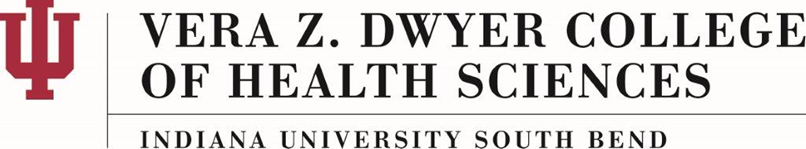 Student Faculty Communication PolicyAS-12-BPolicy Statement:The purpose of this policy is to discuss proper protocol of communication between students and faculty of the IUSB Vera Z. Dwyer College of Health Sciences (IUSB-CHS).Policy:If a faculty member provides a cell phone number and permits students to call or text message, this communication should only pertain to clinical or course issues and be within the standard working day, Monday through Friday, 8am to 5pm. Course or clinical emergency calls or text messages outside of these hours are restricted to emergency use only. Students should not contact faculty members via their cell phone number for any other reason. Exceptions to this policy may apply at the discretion of individual faculty members.The IU South Bend e-mail system is the official method of communicating electronically. Faculty may also use Canvas LMS or other IU approved electronic platforms as a form of official communication. Faculty members make every effort to respond within two standard working days. Correspondence that occur after 5pm during the week or on the weekend may not be answered until the next standard working day, Monday through Friday, 8am to 5pm.History: